Ростовская область Кашарский район   п. ИндустриальныйМуниципальное бюджетное  общеобразовательное  учреждениеИндустриальная  средняя  общеобразовательная  школа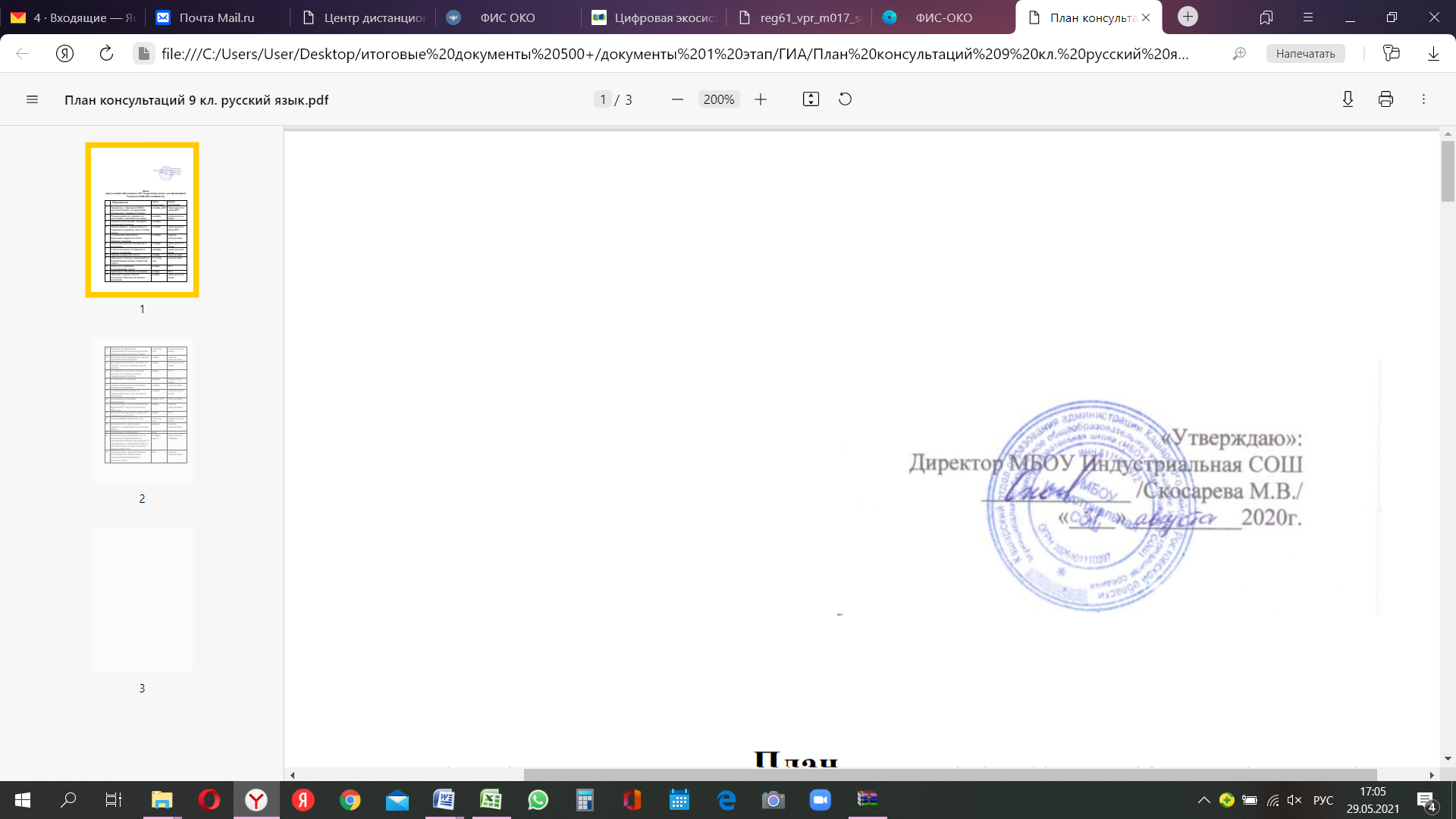 План работыучителя математикипо подготовке учащихся 9 класса к ГИА2020-2021 учебный годУчитель математики: Апрыщенко Валентина Анатольевна2020 – 2021 учебный годПланподготовки к государственной итоговой аттестации выпускников 9 классов по математикена 2020-2021 учебный годЦель: создание условий для реализации прав учащихся на качественное образование в ходе подготовки и проведения итоговой аттестации.Задачи:Осуществить информационное, методическое, психолого-педагогическое обеспечение итоговой аттестации выпускников 9 классов;Выявить соответствие подготовки выпускников требованиям образовательных стандартов;Обеспечить психологический комфорт и правовую защищенность всех участников образовательного процесса в ходе проведения итоговой аттестации.                                                                                                         Информационная деятельностьСентябрь: - изучение демоверсии ОГЭ-2020 (цель – понять особенности заданий, которые будут предложены учащимся в этом году) - знакомство учащихся с кодификатором элементов содержания экзаменационной работы, спецификацией экзаменационной работы по алгебре (проект) - формирование на основе подготовленного аналитического материала понимания у обучающихся специфики ОГЭ - оценка готовности учащихся к ОГЭ, выявление проблем, типичных как для данного класса, так и индивидуально для каждого ученика; - планирование работы по развитию навыков выполнения первой части экзаменационного задания - формирование справочного материала для подготовки к ОГЭ.В течение года - ознакомление с литературой по подготовке к ОГЭ; - психологическая подготовка обучающихся к ОГЭ,  оказание помощи в выработке индивидуального способа деятельности в процессе выполнения экзаменационных заданий; -  ознакомление учащихся с правилами заполнения бланков ответов; - репетиция с учащимися заполнения бланков регистрации и бланков ответов; - знакомство учащихся с информацией по регламенту проведения ОГЭ; - проведение индивидуально-групповых занятий по математике.Информирование родителей учеников 9 класса по вопросам:1) положение о ОГЭ, правила и процедура проведения ОГЭ;2) Документы ОГЭ; пункт сдачи ОГЭ;3) своевременное информирование родителей о ходе подготовки к ОГЭ;4) результаты тренировочных, диагностических и репетиционных работ; 5) порядок подачи апелляции Определение групп учащихся по уровню подготовкиРезультаты входной диагностической работы (сентябрь-октябрь) позволит  определить группы выпускников с различным уровнем подготовки и определением плана работы ориентированным на сформированные группы:Организация повторения. Разработать плана подготовки к ОГЭ, который  включает в себя список ключевых тем для повторения. Это позволит параллельно с изучением нового материала системно повторить пройденное ранее.При повторении решения задач нужно добиваться от учеников осмысления каждого шага решения, требовать от них ссылок на  правила.Особое внимание в преподавании математики следует уделить регулярному выполнению упражнений, развивающих базовые математические компетенции школьников (умение читать и верно понимать условие задачи, решать практические задачи, выполнять арифметические действия,  действия с основными функциями и т.д.). Включить примеры серии «найди ошибку в решении», «проверь полученный ответ подстановкой в уравнение (систему)».Организация и проведение мониторингов.Мониторинг по математике включает в себя  диагностические работы в формате ОГЭ и регулярные срезы знаний. Основная цель подобных работ – оперативное получение информации о качестве усвоения определенных тем, анализ типичных ошибок и организация индивидуальной работы с учащимися по устранению пробелов в знаниях. Использование ИКТ при подготовке к ОГЭИспользовались презентации,  материалы сайта «РЕШУ ОГЭ» и открытого банка заданий ФИПИ.Создание банка тестовых заданийСоздание тестов по основным темам курсаТренировочные тесты, итоговые тестыТесты прошлых лет,тесты пробных экзаменовОбучать «технике сдачи теста»Обучать строгому самоконтролю времени;Учим определять трудность заданий;Знакомим с приемом «прикидки» результата подстановкой;Приучаем ребят к методу «пристального взгляда» - внимательно посмотри: «Нет ли короткого пути решения? Так как ты ограничен во времени»Работа с бланкамиНаучить выпускников к внимательному чтению и неукоснительному выполнению инструкций, использующихся в материалах ОГЭ, к четкому, разборчивому письму. Заполнению бланка регистрации и бланка №2.1.Уметь выполнять вычисления и преобразования1.1 Выполнять, арифметические действия с рациональными числами, сравнивать действительные числа; находить в несложных случаях значения степеней с целыми показателями и корней; вычислять значения числовых выражений; переходить от одной формы записи чисел к другой1.2 Округлять целые числа и десятичные дроби, находить приближениячисел с недостатком и с избытком, выполнять прикидку результатавычислений, оценку числовых выражений1.3 Решать текстовые задачи, включая задачи, связанные с отношением,пропорциональностью величин, дробями, процентами2.Уметь выполнять преобразования алгебраических выражений2.1 Составлять буквенные выражения и формулы по условиям задач,находить значения буквенных выражений, осуществляянеобходимые подстановки и преобразования2.2 Выполнять основные действия со степенями с целыми показателями,с многочленами и алгебраическими дробями2.3 Выполнять разложение многочленов на множители2.4 Выполнять тождественные преобразования рациональныхвыражений2.5 Применять свойства арифметических квадратных корней дляпреобразования числовых выражений, содержащих квадратные корни3.Уметь решать уравнения, неравенства и их системы3.1 Решать линейные, квадратные уравнения и рациональныеуравнения, сводящиеся к ним, системы двух линейных уравнений и несложные нелинейные системы3.2 Решать линейные и квадратные неравенства с одной переменной и их системы3.3 Применять графические представления при решении уравнений,систем, неравенств3.4 Решать текстовые задачи алгебраическим методом,интерпретировать полученный результат, проводить отбор решенийисходя из формулировки задачи4.Уметь строить и читать графики функций4.1 Определять координаты точки плоскости, строить точки сзаданными координатами4.2 Определять значение функции по значению аргумента приразличных способах задания функции, решать обратную задачу4.3 Определять свойства функции по её графику (промежуткивозрастания, убывания, промежутки знакопостоянства, наибольшееи наименьшее значения)4.4 Строить графики изученных функций, описывать их свойства4.5 Решать элементарные задачи, связанные с числовыми последовательностями4.6 Распознавать арифметические и геометрические прогрессии; решатьзадачи с применением формулы общего члена и суммы несколькихпервых членов прогрессий5.Уметь выполнять действия с геометрическими фигурами,координатами и векторами5.1 Решать планиметрические задачи на нахождение геометрическихвеличин (длин, углов, площадей)5.2 Распознавать геометрические фигуры на плоскости, различать ихвзаимное расположение, изображать геометрические фигуры;выполнять чертежи по условию задачи.6.Уметь работать со статистической информацией, находитьчастоту и вероятность случайного события6.1 Извлекать статистическую информацию, представленную втаблицах, на диаграммах, графиках6.2 Решать комбинаторные задачи путем организованного переборавозможных вариантов, а также с использованием правилаумножения6.3 Вычислять средние значения результатов измерений6.4 Находить частоту события, используя собственные наблюдения иготовые статистические данные6.5 Находить вероятности случайных событий в простейших случаях7.Уметь использовать приобретенные знания и умения впрактической деятельности и повседневной жизни, уметьстроить и исследовать простейшие математические модели7.1 Решать несложные практические расчётные задачи; решать задачи,связанные с отношением, пропорциональностью величин, дробями, процентами; пользоваться оценкой и прикидкой при практическихрасчётах; интерпретировать результаты решения задач с учётомограничений, связанных с реальными свойствами рассматриваемыхобъектов7.2 Пользоваться основными единицами длины, массы, времени,скорости, площади, объёма; выражать более крупные единицы черезболее мелкие и наоборот. Осуществлять практические расчёты поформулам, составлять несложные формулы, выражающиезависимости между величинами7.3 Моделировать реальные ситуации на языке алгебры, составлятьвыражения, уравнения и неравенства по условию задачи;исследовать построенные модели с использованием аппаратаалгебры7.4 Описывать с помощью функций различные реальные зависимостимежду величинами; интерпретировать графики реальныхзависи-мостей7.5 Описывать реальные ситуации на языке геометрии, исследоватьпостроенные модели с использованием геометрических понятий итеорем, решать практические задачи, связанные с нахождениемгеометрических величин7.6 Анализировать реальные числовые данные, представленные втаблицах, на диаграммах, графиках7.7 Решать практические задачи, требующие систематического переборавариантов; сравнивать шансы наступления случайных событий,оценивать вероятности случайного события, сопоставлять иисследовать модели реальной ситуацией с использованием аппаратавероятности и статистикиРостовская область Кашарский район   п. ИндустриальныйМуниципальное бюджетное  общеобразовательное  учреждениеИндустриальная  средняя  общеобразовательная  школа                                                                             «Утверждаю»Директор МБОУ Индустриальной  СОШ                                                        Приказ от   31.08.2020г.           №                                                           _____________Скосарева М.В.План работыучителя химиипо подготовке учащихся 9 класса к ГИА2020-2021 учебный годУчитель химии: Апрыщенко Валентина Анатольевна2020 – 2021 учебный годПланподготовки к государственной итоговой аттестации выпускников 9 классов по химиина 2020-2021 учебный годЦель: создание условий для реализации прав учащихся на качественное образование в ходе подготовки и проведения итоговой аттестации.Задачи:Осуществить информационное, методическое, психолого-педагогическое обеспечение итоговой аттестации выпускников 9 классов;Выявить соответствие подготовки выпускников требованиям образовательных стандартов;Обеспечить психологический комфорт и правовую защищенность всех участников образовательного процесса в ходе проведения итоговой аттестации.                                                                                                         Информационная деятельностьСентябрь: - изучение демоверсии ОГЭ-2020 по химии (цель – понять особенности заданий, которые будут предложены учащимся в этом году); - знакомство учащихся с кодификатором элементов содержания экзаменационной работы, спецификацией экзаменационной работы по химии;  - формирование на основе подготовленного аналитического материала понимания у обучающихся специфики ОГЭ; - оценка готовности учащихся к ОГЭ, выявление проблем, типичных как для данного класса, так и индивидуально для каждого ученика; - планирование работы по развитию навыков выполнения первой части экзаменационного задания; - формирование справочного материала для подготовки к ОГЭ.В течение года - ознакомление с литературой по подготовке к ОГЭ; - психологическая подготовка обучающихся к ОГЭ,  оказание помощи в выработке индивидуального способа деятельности в процессе выполнения экзаменационных заданий; -  ознакомление учащихся с правилами заполнения бланков ответов; - репетиция с учащимися заполнения бланков регистрации и бланков ответов; - знакомство учащихся с информацией по регламенту проведения ОГЭ; - проведение индивидуально-групповых занятий по химии.Информирование родителей учеников 9 класса по вопросам:1) положение о ОГЭ, правила и процедура проведения ОГЭ;2) документы ОГЭ; пункт сдачи ОГЭ;3) своевременное информирование родителей о ходе подготовки к ОГЭ;4) результаты тренировочных, диагностических и репетиционных работ; 5) порядок подачи апелляции Организация повторения. Разработать плана подготовки к ОГЭ, который  включает в себя список ключевых тем для повторения. Это позволит параллельно с изучением нового материала системно повторить пройденное ранее.Повторение учебного материала в следующей последовательности: - Строениеатома; - Периодически й закон и Периодическая система химических элементов Д.И.Менделеева. - Характеристикаэлементов. - Сравнениесвойствэлементов и их соединений в связи с их положением в ПС. - Степень окисления и валентность. - Химическая реакция.  - Окислительно-восстановительные реакции. - Практикум:составлениеуравнений ОВР. - Генетическиесвязи.Взаимосвязь различных классов неорганических веществ. - Практикум: Осуществлениецепочекпревращений. - Качественныереакции -  Качественные реакции на ионы в растворе (хлорид-, сульфат-, карбонат-ионы, ион аммония). - Вычисления массовой доли химического элемента в веществе. Вычисления массовой доли растворенного вещества в растворе. - Проведение расчетов на основе уравнений реакций. -  Вычисление количества вещества, массы или объема вещества по количеству вещества, массе или объему одного из реагентов или продуктов реакции.Организация и проведение мониторингов.Мониторинг по химии включает в себя  диагностические работы в формате ОГЭ и регулярные срезы знаний. Основная цель подобных работ – оперативное получение информации о качестве усвоения определенных тем, анализ типичных ошибок и организация индивидуальной работы с учащимися по устранению пробелов в знаниях. Использование ИКТ при подготовке к ОГЭИспользовались презентации,  материалы сайта «РЕШУ ОГЭ» и открытого банка заданий ФИПИ.Создание банка тестовых заданийСоздание тестов по основным темам курсаТренировочные тесты, итоговые тестыТесты прошлых лет, тесты пробных экзаменовРабота с бланкамиНаучить выпускников к внимательному чтению и неукоснительному выполнению инструкций, использующихся в материалах ОГЭ, к четкому, разборчивому письму. Заполнению бланка регистрации и бланка №2.